附件1：江苏省青少年机器人竞赛活动名额分配表（主赛场项目）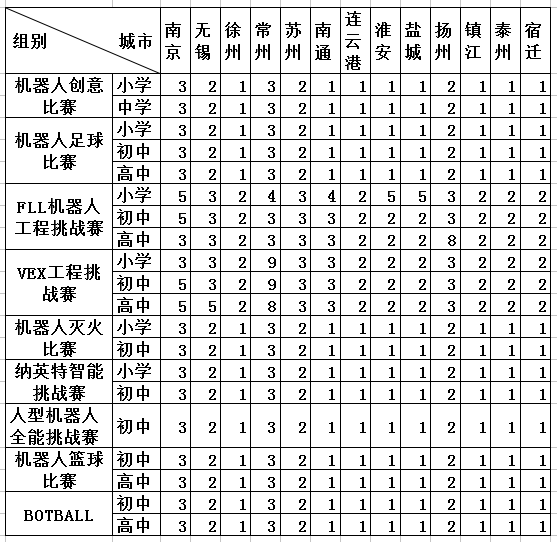 江苏青少年机器人竞赛活动名额分配表（分赛场项目）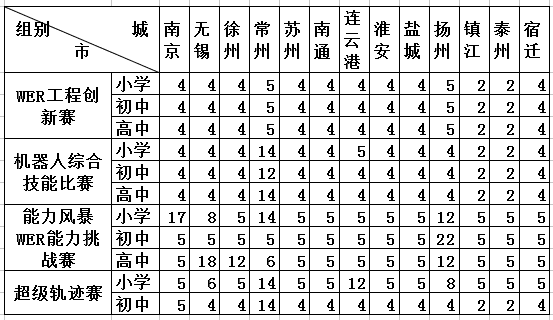 